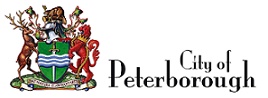 Arts, Culture and Heritage Advisory Committee MinutesCity of PeterboroughCall to OrderThe meeting was called to order by Dennis Carter-Edwards, Chair, in the Auditorium, Community Services Office at 5:30 p.m. The Chair welcomed Councillors Beamer and Riel to the Committee.Confirmation of MinutesMoved by Bruce StonehouseThat the Arts, Culture and Heritage Advisory Committee minutes of November 8, 2018 be approved.Carried
Disclosure of Pecuniary InterestThere were no disclosures of Pecuniary Interest.Consent AgendaMoved by Bruce StonehouseThat Items 5c and 5d be approved as part of the Consent Agenda.Carried
January Heritage Preservation Office Report Report ACHAC19-001Moved by Bruce StonehouseThat the Arts, Culture and Heritage Advisory Committee approve the recommendation outlined in Report ACHAC19-001, dated January 10, 2019 of the Heritage Resources Coordinator as follows: That the report with respect to the activities of the Heritage Preservation Office for November and December 2018, be received for information.CarriedArts, Culture and Heritage Division Manager's Report Report ACHAC19-003Moved by Bruce StonehouseThat the Arts, Culture and Heritage Advisory Committee approve the recommendation outlined in Report ACHAC19-003, dated January 10, 2019 of the Manager of Arts, Culture and Heritage Division, as follows:That the report with respect to the activities of the Manger of Arts, Culture and Heritage Division for December 2018, be received for information.CarriedCountdown Project PresentationReport ACHAC19-004Moved by Peer ChristensenThat the Arts, Culture and Heritage Advisory Committee approve the recommendation outlined in Report ACHAC19-004, dated January 10, 2019 of the Manager of Arts, Culture and Heritage Division, as follows:That the presentation by Lisa Clarke, Interim Executive Director of the Kawartha Sexual Assault Centre, be received for information.Carried
Public Art UpdateReport ACHAC19-002Mr. Stonehouse provided an update on the condition of the mural located on the City owned building at 249-251 Simcoe Street. This mural faces the the Library Commons and pays homage to the fire hall previously located at this site.Moved by Bruce StonehouseThat the Arts, Culture and Heritage Advisory Committee approve the recommendation outlined in Report ACHAC19-002, dated January 10, 2019 of the Manager of Arts, Culture and Heritage Division, as follows:That the report with respect to the Public Art Program Update for 2018 be received for information; and,That staff investigate and offer options regarding the mural at 249-252 Simcoe Street at the February Committee meeting.Carried
Other BusinessDiscussion was held regarding providing an overview of the Committee’s work over the past 4 years at the February meeting.Ms. Rennie, Manager of Arts, Culture and Heritage Division provided an update on the Poet Laureate initiative.Next Meeting - February 14, 2019The Chair indicated that the next meeting is scheduled for February 14, 2019AdjournmentMoved by Bruce StonehouseThat this meeting adjourn at 6:25 p.m.Carried
January 10, 2019PresentCouncillor BeamerDennis Carter-EdwardsPeer ChristensenPresentBruce StonehousePresentCouncillor RielRegretsAndy CraggBill KimballBill TemplemanRegretsDirk VerhulstRegretsStaffNatalie Garnett, Deputy ClerkStaffKaren Rennie, Manager of Arts Culture & Heritage_________________________Natalie GarnettDeputy Clerk_________________________Dennis Carter-EdwardsChair